ПРОЕКТВ соответствии со статьей 69.1 Федерального закона от 13.07.2015                             № 218-ФЗ «О государственной регистрации недвижимости», частью 4 статьи 14 Федерального закона от 06.10.2003 № 131-ФЗ «Об общих принципах организации местного самоуправления в Российской Федерации», распоряжением администрации городского поселения «Поселок Разумное» Белгородского района Белгородской области  от 09.12.2021 № 216 «О создании комиссии по проведению осмотра здания, сооружения или объекта незавершенного строительства при проведении мероприятий по выявлению правообладателей ранее учтенных  объектов недвижимости на территории Белгородского района», руководствуясь Уставом городского поселения «Поселок Разумное» муниципального района «Белгородский район» Белгородской области, на основании информаций Министерства внутренних дел Российской Федерации от 16.03.2023 и 28.03.2023, отчета об отслеживании отправления с почтовым идентификатором ______________ письма                                       о направлении Саенко Л.А. проекта распоряжения администрации городского поселения «Поселок Разумное» Белгородского района Белгородской области                 «О выявлении правообладателя ранее учтенного объекта недвижимости», в связи с отсутствием возражений относительно сведений  о правообладателе ранее учтенного объекта недвижимости, указанного в проекте распоряжения:1. Саенко Любовь Александровна, дата рождения: __.__.____ г.р., паспорт гражданина Российской Федерации: серия ____, номер ______, выдан __.__.____ __________________________________,  код подразделения ___-___, СНИЛС: ___-___-___ __, зарегистрирована по адресу: ________________________, выявлена в качестве правообладателя, владеющего на праве собственности следующим ранее учтенным объектом недвижимости: 1.1. Жилой дом с кадастровым номером 31:15:1709001:291 общей площадью 104,9 кв. м, расположенный по адресу: Белгородская область,                              р-н. Белгородский, п. Разумное, ул. Школьная, д. 40.2. Жилой дом, указанный в подпункте 1.1 пункта 1 настоящего распоряжения, расположен на земельном участке площадью 1225 кв. м                      с кадастровым номером 31:15:1001014:45, для индивидуального жилищного строительства, категория земель: земли населенных пунктов, по адресу: Белгородская область, Белгородский район, п. Разумное, ул. Школьная, 40, принадлежащем на праве собственности Саенко Любови Александровне.3. Право собственности Саенко Любови Александровны на указанный 
в подпункте 1.1 пункта 1 настоящего распоряжения жилой дом подтверждается ____________________________________________________________________.4.  Указанный в пункте 1 настоящего распоряжения объект недвижимости не прекратил свое существование, что подтверждается актом осмотра здания, сооружения или объекта незавершенного строительства при выявлении правообладателей ранее учтенных объектов недвижимости от 24.01.2023 № 344 (прилагается).5. Администрации городского поселения «Поселок Разумное» муниципального района «Белгородский район» Белгородской области в течение 5 рабочих дней со дня подписания настоящего распоряжения обеспечить:5.1.	 Подачу заявления о внесении в Единый государственный реестр недвижимости сведений, предусмотренных пунктом 25 части 5                                      статьи 8 Федерального закона от 13.07.2015 № 218-ФЗ «О государственной регистрации недвижимости», о правообладателе ранее учтенного объекта недвижимости.5.2.	 Направление (вручение под расписку) копии настоящего распоряжения Саенко Любови Александровне по адресу регистрации по месту жительства.6.	Контроль исполнения настоящего распоряжения оставляю за собой.Приложениек распоряжению администрацииБелгородского районаот «___» __________ 20___г.  №______АКТ ОСМОТРАздания, сооружения или объекта незавершенного строительства 
при выявлении правообладателей ранее учтенных объектов недвижимости«24»  января   202 3  г.                                                                                       №  344                 Настоящий акт составлен в результате проведенного 24.01.2023                                       в 15 ч. 48 мин., осмотра здания – жилого дома площадью 104,9 кв. м                                            с кадастровым номером 31:15:1709001:291, расположенного на земельном участке площадью 1225 кв. м с кадастровым номером 31:15:1001014:45, находящегося по адресу: Белгородская обл., Белгородский р-н, п. Разумное,                   ул. Школьная, д. 40, комиссией по проведению осмотра здания, сооружения или объекта незавершенного строительства при проведении мероприятий                               по выявлению правообладателей ранее учтенных объектов недвижимости                     на территории Белгородского района, утвержденной распоряжением администрации Белгородское района Белгородской области от 09.12.2021 № 216, в составе: Председатель комиссии:Чамкаев Василий Николаевич – глава администрации городского поселения «Поселок Разумное» муниципального района «Белгородский район» Белгородской области.Члены комиссии:Гриднева Маргарита Аркадьевна – главный специалист администрации городского поселения «Поселок Разумное».Лихачева Елена Николаевна – главный специалист по ведению бухгалтерского учета в администрации городского поселения «Поселок Разумное» службы по ведению бухгалтерского учета в администрации поселений управления по централизованному ведению бюджетного (бухгалтерского) учета и формирования отчетности.Осмотр произведен в отсутствии лица, выявленного в качестве правообладателя указанного ранее учтенного объекта недвижимости.При осмотре   осуществлена   фотофиксация   объекта   недвижимости. Материалы фотофиксации прилагаются.Осмотр проведен в форме визуального осмотра.В результате проведенного осмотра установлено, что ранее учтенный объект недвижимости существует. Приложение на 1 л. в 1 экз.Подписи членов комиссии:                    _____________                  В.Н. Чамкаев                     _____________                  М.А. Гриднева                     _____________                  Е.Н. Лихачева                                                              Приложение к акту осмотра                                                  здания, сооружения или объекта 
                                                            незавершенного строительства 
                                                           при выявлении правообладателей                                                  ранее учтенных объектов
                                                               недвижимости                                                              от « 24 »  января  2023 г. №    344Фотография домовладения по адресу: Белгородская обл., Белгородский р-н, 
п. Разумное, ул. Школьная, д. 40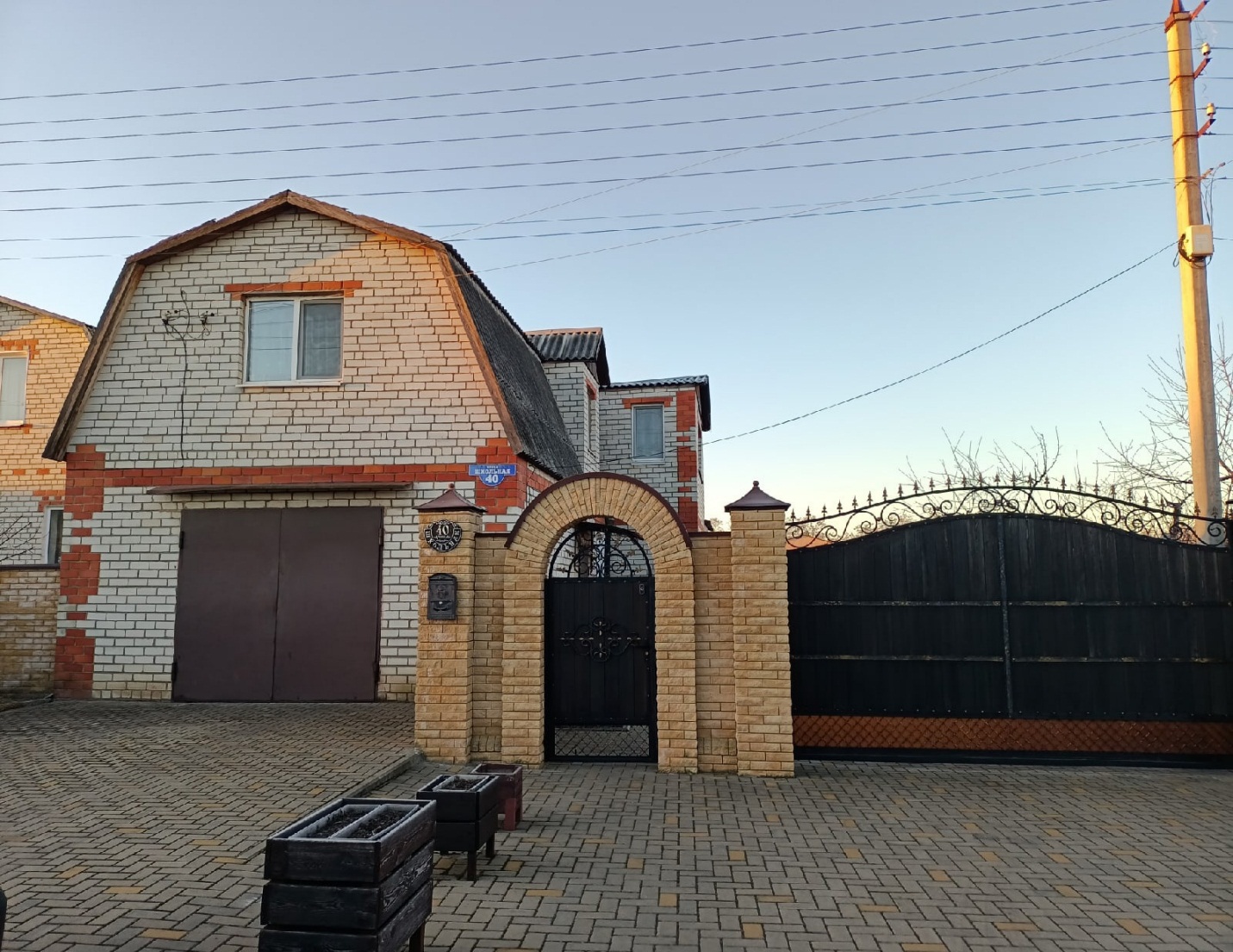 МУНИЦИПАЛЬНЫЙ РАЙОН «БЕЛГОРОДСКИЙ  РАЙОН»  БЕЛГОРОДСКОЙ  ОБЛАСТИАДМИНИСТРАЦИЯГОРОДСКОГО ПОСЕЛЕНИЯ «ПОСЕЛОК РАЗУМНОЕ»РАСПОРЯЖЕНИЕ«_____»_________________ 20__ г.  №______О выявлении правообладателя ранее учтенного объекта недвижимостиГлава администрациигородского поселения«Поселок Разумное»В.Н. Чамкаев